Gruppo irregolare per note da 1/32Chiedo, cortesemente, un aiuto per realizzare questo gruppo irregolare come da foto sotto indicato. GRAZIE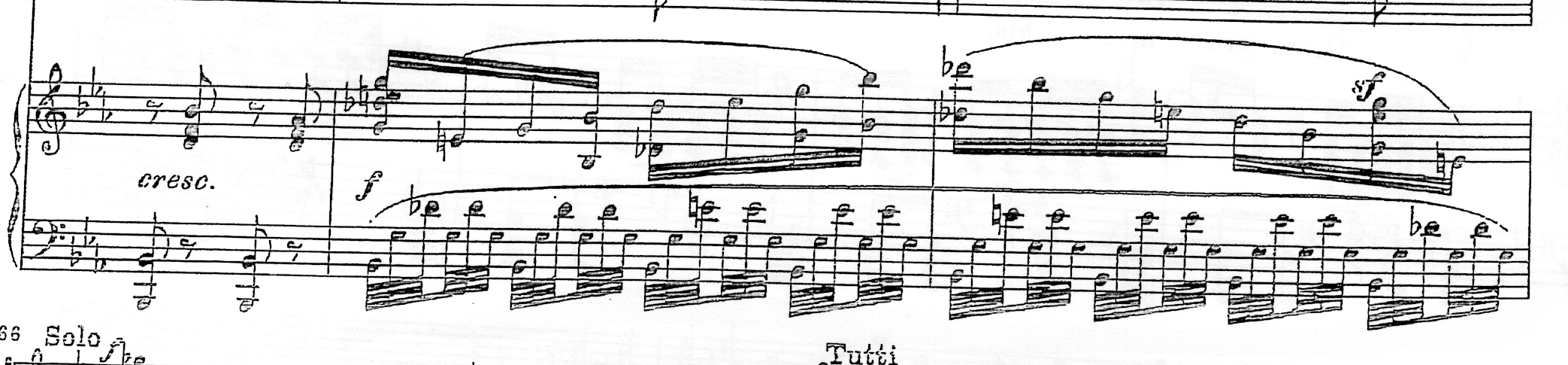 ==============================================================================Nel frattempo mi è balenata questa idea, secondo voi ?????Sono partito da una semicroma dalla quale ho creato un gruppo irregolare di 3 note da 1/32 (figura !) poi un secondo gruppo irregolare identico al primo (sempre partendo da una semicroma – figura 2) quindi evidenziando con il mouse la quarta  (freccia rossa) ho attivato dalla “tavolozza” – Proprietà gruppo note - < il quarto simbolo denominato “travatura semicroma”, naturalmente di seguito ho nascosto i numeri 3 come di consueto con la lettera “v” della tastiera.Ultimo consiglio, per il momento, come rimpicciolire il tutto  per farli entrare nello spartito in due battute separate. Grazie, alla prossima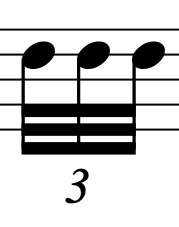 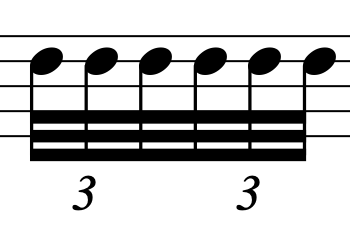 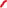 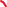 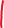 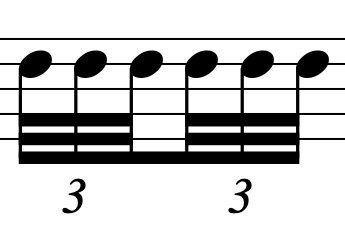 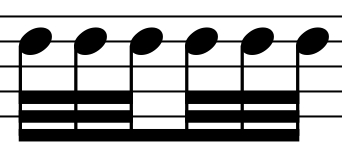 